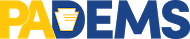 Process for Election to Democratic State Committee 2018As per the Rules of the Democratic Party of the Commonwealth of Pennsylvania, members of state committee are to be elected every 4 years at the primary in the year in which the Governor is to be elected.   State Committee members are apportioned to each county based on the percentage of statewide voter registration.  The process is broken into three parts, qualifications, filing, and election.Qualifications:  Registered Democratic Voter May not have been a member of any other political party within the preceding two yearsMay not hold appointed office in an administration opposed to the Democratic Party.Except for teachers, court appointed employees, appointees from prior Democratic administrations, union or merit based employeesMay not have supported within the past two years by voice, vote or financial support, any candidate opposed to the duly nominated Democratic candidate.Except for cross-filed candidates and Democratic write-in candidates Filing:Petitions: All candidates for Democratic State Committee are required to circulate and file nominating petitions.  Petitions are now available online to complete at the following website address: www.dos.state.pa.us   First Date to Circulate: February 13, 2018Number of Signatures: 100Filing Fees:  $25.00Filing Documents: Petitions may be filed either in person or by mail at the Bureau of Elections, 210 North Office Building, Harrisburg, PA  17120-0029. The filing deadline is March 6, 2018.  ***Note if mailing petitions, please make sure to submit in ample time for processing.Election and Certification:Election:  State Committee Members are elected at the May 15th Primary Election.Certification:  In order to maintain a gender balance, winners of the primary election are subject to certification by the State Committee. Below explains the certification requirements based on the number of members to be elected.One member- The top vote getter regardless of genderTwo members- The top vote getting Male and the top vote getting FemaleThree or more members-Equal division of the top male and female vote getters with the odd position being filled with the next highest vote getter.State Committee will hold its reorganization meeting no later than the 6th Wednesday following the Primary Election.  Reorganization meeting will be held in Harrisburg on June 15-16, 2018.If you have any questions regarding the nominating or election process you may contact the Pennsylvania Department of State at (717) 787-5280 or the State Democratic Party at (717) 920-8470.